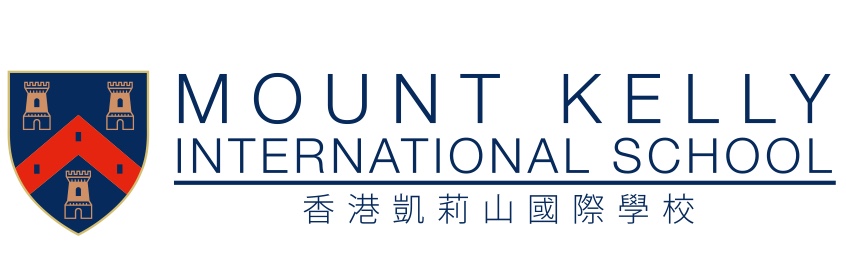 Job Description for Deputy Head (Pastoral)General Responsibilities and DutiesLiaise with Headmaster and attend regular SMT meetingsContribute to the whole school strategic planningEstablish, review and amend whole school policiesManage staff in line with the school development planUndertake any professional duties as delegated by the HeadmasterEnsure implementation of new initiatives where appropriateUndertake appropriate professional duties of Headmaster in his absence as appropriateTo carry out staff appraisals in line with the school policySpecific responsibilities and dutiesTo oversee the delivery of high quality pastoral careChild Protection OfficerOversee PSHE programme and support Tutors where necessaryChair School CouncilPastoral WelfareEnsure the school’s pastoral policies are implemented and that parents are fully involved and informed as requiredLiaise and communicate with parents on all matters related to pastoral careResponsibility for implementation and review of the school codeLiaise with outside agencies in relation to pastoral welfare issuesTo prepare all pastoral documentation for external inspections         Promotion of Mount Kelly International SchoolAs part of the Senior Management Team look at and participate in systems for the successful marketing of the school and for the promotion of a high and positive public profile for the schoolWith the SMT consider ways that the potential of Mount Kelly International School can be fully exploitedBehaviour and DisciplineTo instill and maintain a good level of discipline within the school and ensure sanctions are given within school policy and guidelinesTo investigate and manage significant disciplinary incidents, liaising with the Headmaster and Academic Deputy as necessaryTo collate house points and ensure rewards system is in placeTo produce merit awards and subject commendations each termOverseeing the school code, disciplinary practices and systems so as to deliver the highest standard of conductAssisting the Headmaster with staff interviews and advising him on appointments when requestedTeachingTo teach as directed by the Academic DeputyProvide high quality teaching to all pupils with a variety of approaches to stimulate interest in the subject matter and enable learning, whilst having appropriate regard to the differentiation and inclusivity needs of all pupilsTo ensure all policies are followed and work is planned, targets are set and work is appropriately marked.To arrange and run field trips/visits where appropriateTo attend fixtures where neededProduce and make available appropriate schemes of work. Ensure that assessment forms part of the initial planning of workTo apply different approaches to structured learning opportunities in line with the priorities for development within the SchoolActively engage in curriculum development in line with the School’s aims and objectives alongside subject specialism requirementsEnsure that teaching areas provide tidy, well-organised and stimulating environments for learning             Carry out regular, appropriate assessments of pupils’ attainment and progress. Communicate the assessment results to all groups that need to know, as agreed by the SchoolAttend teacher meetings as required by the Head and whenever other commitments allowTo participate in Parent Meetings as outlined in the academic calendar and pertinent to his/her subject specialism, whenever other teaching commitments allowMake teaching and learning documentation available for internal and external inspectionManage departmental resources within allocated spending limits and within the guidelines of the School’s purchase order systemMaintain a safe and positive teaching and learning environment. Complete relevant paperwork as directed by the Bursary.Staff are required to take reasonable care for his/her own health and safety and abide by the School’s Health & Safety policy                Note: This job description reflects the present requirements of the post.                     As duties and responsibilities change and develop the job description will be                        reviewed and be subject to amendment in consultation with the postholder.